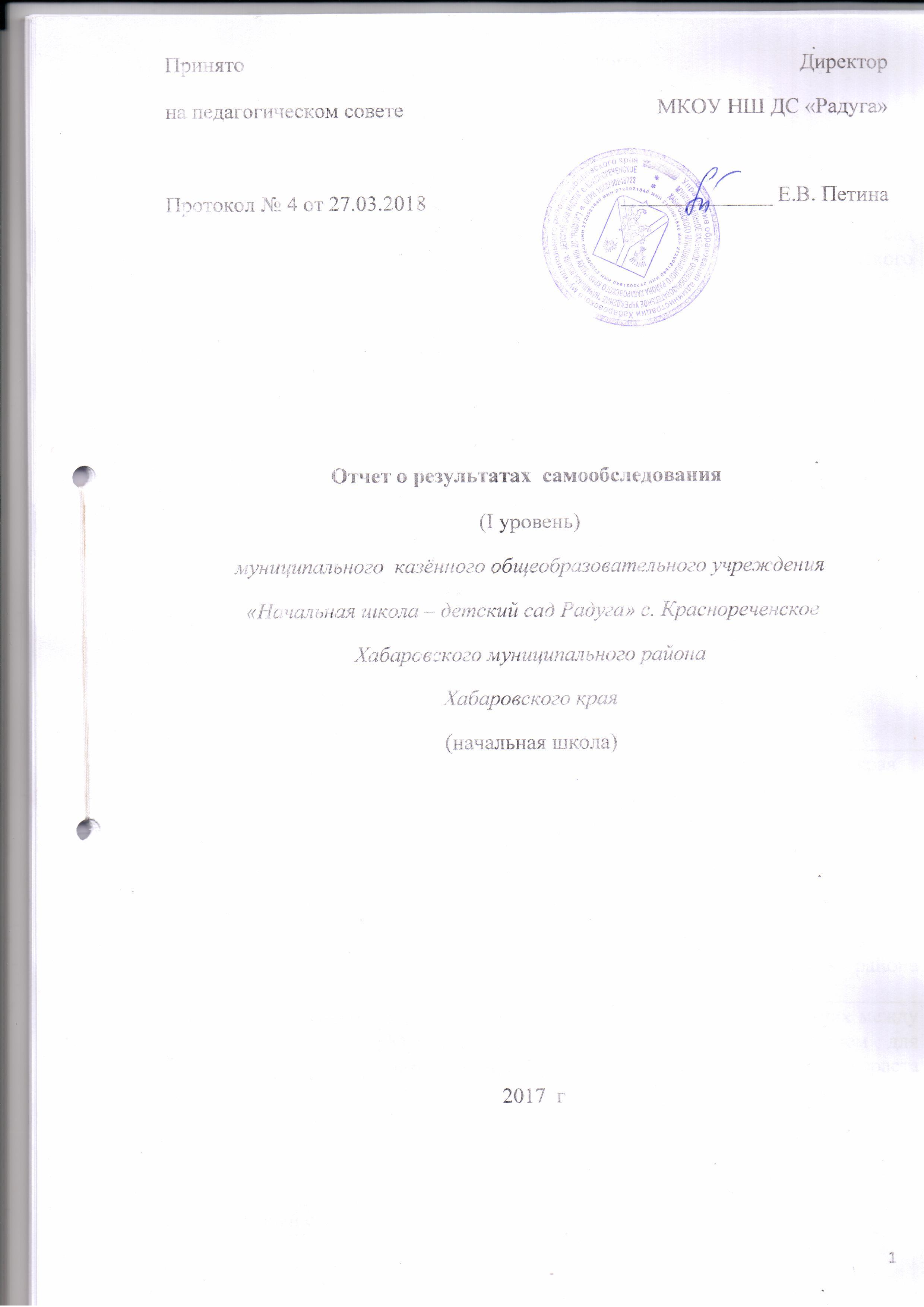 I  Аналитическая частьОсновная часть .Общая характеристика учреждения1.2. Контингент обучающихся. Оценка системы контингента обучающихся.           Школа обучает детей села Краснореченское, Рощино и Корсаково -1   (согласно Постановлению  Администрации Хабаровского муниципального района от 08.04.2016 года № 269 «О закреплении  территорий Хабаровского муниципального района за муниципальными казёнными образовательными учреждениями, осуществляющими обучение по основным образовательным программам начального общего, основного общего и среднего общего образования» Социальный паспорт  школыСоциальный статус обучающихся образовательной организации Структура  классовКомплектование классов на начало учебного годаДвижение обучающихсяВывод: Количество комплектов классов остается неизменным. Контингент обучающихся в течение года претерпевает изменения. Это происходит за счёт внешнего либо внутреннего движения контингента. В мае месяце выбывает из списочного состава школы выпускной 4- ый класс, а в сентябре школа пополняется вновь прибывшими учащимися 1 класса. Бывают случаи прибытия или убытия учащихся в течение года по различным причинам, чаще всего связанные со сменой места жительства. Внутреннее движение контингента происходит на основе решения ТПМПК, когда учащийся переводится с обучения ООП НОО на обучение по АООП.Структура управления.  Оценка системы структуры управления.Управление МКОУ НШ ДС «Радуга» осуществляется в соответствии с Федеральным законом «Об образовании в Российской Федерации» и Уставом учреждения на принципах демократичности, открытости, единства единоначалия и самоуправления, объективности и полноте используемой информации, приоритета общечеловеческих ценностей, охраны жизни и здоровья человека, свободного развития личности.Формами самоуправления являются: Общее собрание, Попечительский совет, Педагогический совет. 	Полномочия Учредителя от имени Хабаровского муниципального района осуществляет Управление образования администрации Хабаровского муниципального района     Управление МКОУ НШ ДС «Радуга» осуществляется в соответствии с Уставом МКОУ.  В соответствии с Уставом общественная структура управления МКОУ представлена Общим собранием работников, Педагогическим советом.  Общее собрание работников вправе принимать решения, если в его работе участвует 2/3общего числа работников, для которых Учреждение является основным местом работы. В периоды между Общими собраниями интересы трудового коллектива представляют представители трудового коллектива.   Педагогический совет осуществляет руководство образовательной деятельностью.  Отношения МКОУ  с родителями (законными представителями) воспитанников регулируются в порядке, установленном Законом РФ «Об образовании» и Уставом.Вывод:  МКОУ  зарегистрировано и функционирует в соответствии с нормативными документами в сфере образования Российской Федерации. Структура и механизм управления общеобразовательным учреждением определяет его стабильное функционирование.1.4. Условия осуществления образовательной деятельности.Материально-техническая база.Оценка системы материально – технической базы.Характеристика здания (при наличии нескольких корпусов дать характеристику каждому зданию):- Тип здания : типовое - Год ввода в эксплуатацию  -Дата последнего капитального ремонта: частичный ремонт кровли ; замена электрооборудования, электропроводки - Общая площадь   - Проектная мощность (предельная численность)- 60 человек в одну смену- Фактическая мощность (количество обучающихся)  - до 75 человек в две смены.Характеристика площадей, занятых под образовательный процесс:Характеристика информационно-технического оснащенияОбеспечение образовательной деятельности помещениями, подтверждающими наличие условий для организации питания и охраны здоровья обучающихся Библиотечно-информационное обеспечение образовательного процесса в соответствии с федеральными перечнями учебников 2017 гОбеспеченность информационными образовательными ресурсами Материально-техническое обеспечение образовательного процесса (наличие необходимого учебного оборудования, приборов, инструментов и т.д.)Подводя итоги за указанный период была сделана следующая работа:-приняты материальные ценности, имущество, мебель, инвентарь на ответственное хранение в порядке, установленном законодательством;-работники учреждения обеспечены канцелярскими принадлежностями,предметами хозяйственного обихода;-осуществлена своевременная подготовка учреждения к началу учебного года;-осуществлено рациональное расходование материалов и финансовыхсредств;-проведена работа по своевременному благоустройству, озеленению иуборке территории учреждения;-организован инвентарный учет имущества;-приняты меры по своевременному заключению необходимых договоров;-обеспечено соблюдение требований охраны труда при эксплуатации основного здания и других построек школы, технологического,энергетического оборудования, осуществлен их периодический осмотр иорганизован текущий ремонт.В школе нет достаточного количество учебных помещений для проведения уроков по всем предметам учебного плана в одну смену;  нет спортивного зала, имеется небольшая уличная спортивная площадка.Все кабинеты начальной школы оснащены рабочим местом учителя.Кадровый потенциал.Оценка системы качества кадрового обеспечения.Количественный состав педагогических работниковКачественный состав педагогических работников Педагогический стаж:Возрастной состав педагогов Аттестация педагогических кадровПовышение квалификацииВывод: учреждение укомплектовано кадрами  на 100%. Коллектив стабильный. Профессиональный уровень педагогов постоянно растает в результате обучения в вузах, на курсах  повышения квалификации. Для повышения уровня профессионализма используются такие формы, как самообразования, тематические заседания методического объединения начальных классов, педсоветы.  На данный момент необходимо создать условия для успешной аттестации и увеличения числа педагогов и специалистов с первой квалификационной категорией, соответствием занимаемой должности. Для этого следует усовершенствовать систему мотивации учителей; провести планирование и организовать чёткий контроль со стороны администрации ОУ.1.5. Финансовое обеспечение функционирования и развития школы (основные данные по получаемому бюджетному финансированию , привлечённым внебюджетным  средствам, основным направлениям их расходования) Оценка системы финансового обеспечения.Муниципальный, краевой, дотационные бюджеты, подушевое финансирование.Ежегодно образовательным учреждением формируется смета расходов на год. В неё закладываются все необходимые пункты для полноценного функционирования учреждения. Смета размещается на сайте учреждения. Финансовый отчет  о поступлении финансовых и материальных средств и об их расходовании по итогам финансового 2017 годаФинансовое обеспечение деятельности осуществляется в соответствии с законодательством Российской Федерации.Основными источниками формирования имущества и финансовых ресурсов являются:- бюджетные средства;- добровольные пожертвования физических и юридических лиц.Выводы: руководство продолжает отслеживать необходимые затраты для полноценного функционирования учреждения и своевременно вносить их в смету. Режим обученияОценка системы работы учрежденияФормы обучения:Вывод: режим работы является оптимальным. Учреждение продолжает работу в данном режиме. При предоставлении документов ТПМПК или медицинских заключений, по личному заявлению родителей (законных представителей) меняется форма обучения для отдельных категорий учащихся.Организация питанияОценка системы организации питания.Для организации питания  по учреждению были созданы приказы: «Об организации питания школьников»  № 42 от 19.08.2016  г, № 37 от 01.09.2017 г. в котором были назначены ответственные  за организацию питания школьников; «О создании бракеражной комиссии» № 33 от 21.08.2013, в целях правильной организации питания детей и повседневного контроля за качеством готовой продукции; «Об организации питания школьников» № 31 от 29.08.2017 гНаша школьная столовая рассчитана на 25 посадочных мест. Ежегодно перед началом учебного года силами сотрудников производится косметический ремонт столовой, обновляется посуда. На пищеблоке в соответствии с СанПин   имеется полный набор необходимого оборудования.С 29.09.2017 г. утверждено Перспективное меню горячих школьных завтраков для организации питания детей 7-11 лет.Для организации льготного питания в КГКУ «ЦСПН по Хабаровскому району» подаётся  реестр на получение бесплатного питания учащихся школы из многодетных и малоимущих семей. При необходимости вносятся  дополнения в реестр на получение бесплатного питания учащихся школы из многодетных и малоимущих семей. В 2017 году это было сделано 21.03.2017;  05.07.2017; 08.09.2017; 14.09.2017 и 26.09.2017Все реестры подтверждены заявлениями родителей (законных представителей).С января по  май 2017 г. общий списочный состав школы – 73 человека, не охвачено льготным питанием – 26, что составляет 35,6  %. Из 26 человек не получали питания в школе 6 человек, а 20 – питались за родительскую плату. Для  всех учащихся нашей  школы   в течение января – мая 2017 года было организовано 2-х разовое питание. Средний охват  питанием в течение первой половины 2017 года  составлял  91,7%. На 1 сентября 2017 г. льготным питанием было охвачено 38 обучающихся, что составляет 52,1 % от общего списочного состава (73 уч-ся на начало уч. года). Не охвачено льготным питанием – 35 человек, что составляет 47,9  %. Из 35 человек  не получал питание в школе  1 человек, остальные питались за родительскую плату. На 31 декабря 2017 г. льготным питанием было охвачено 38 обучающихся, что составляет 59,4 % от общего списочного состава (64 уч-ся на конец 1 п/годия  уч. года). Не охвачено льготным питанием – 26, что составляет 40,6  %. Из 26 человек  не получают  питание в школе  2 человека, остальные питались за родительскую плату. Для  всех обучающихся нашей  школы  было организовано одноразовое питание.Льготное питание в 2017 года составляло– 20.37рублей/ день. Из них: субвенция – 15.57 рублей; местный бюджет- 4.80 рубля. Родительская плата составляет 50 рублей в день. Финансовое обеспечение организации школьного питания осуществлялось за счет родительских средств, краевого  и местных бюджетовОстается проблема –  100% охват горячим питанием учащихся школы.  Ведется постоянная, организационная, целенаправленная работа с учащимися и их родителями. Ежедневно классными руководителями ведется учет количества питающихся детей, записываются результаты в табель  «Учета посещаемости учащихся».В конце каждого месяца комиссия по установлению стимулирующих выплат  учитывает организацию питания классных руководителей во вверенном ему классе.	 Для достижения 100% охвата питанием школьников проводили  следующие мероприятия:Беседы, классные часы, часы общения по привитию ЗОЖ;Обновление информационного уголка питания в столовой школы.Индивидуальные беседы с родителями.Размещение информации о питании школьников на сайте школы.Проводили ежемесячный мониторинг охвата питанием школьников.Уточнение и корректировка списка льготников в течение учебного года.Вывод:  правильно организованное питание в значительной мере гарантирует нормальный рост и развитие детского организма и создает оптимальное условие для нервно-психического и умственного развития ребенка.1.8. Обеспечение безопасностиОценка системы обеспечения безопасности В учреждении разработаны паспорта: безопасности и антитеррористической защищенности объектов, дорожной безопасности. В учреждении проводятся мероприятия по соблюдению правил пожарной безопасности, охране труда, ЧС и антитеррору. Для обеспечения безопасности детей здание учреждения оборудовано системой пожарной сигнализации, оповещения людей о пожаре, видеокамерами наружного и внутреннего наблюдения, что позволяет своевременно и оперативно принять меры в случае возникновения чрезвычайной ситуации. Обеспечение условий безопасности в учреждении выполняется локальными нормативно-правовыми документами: приказами, инструкциями, положениями.В соответствии с требованиями законодательства по охране труда систематически проводятся разного вида инструктажи: вводный (при поступлении), первичный (с вновь поступившими), повторный, что позволяетперсоналу владеть знаниями по охране труда и техники безопасности, правилами пожарной безопасности, действиям в чрезвычайных ситуациях ипри антитерроре.Имеется план эвакуации, назначены ответственные лица за безопасность.Составлены:• план охранных мероприятий по предупреждению террористических актов;• план мероприятий по противопожарной безопасности;• план организационно-технических мероприятий по улучшению условий и охраны труда работников учреждения;• план работы по ПДД с обучающимися и родителями; Во всех учебных кабинетах прошла проверка готовности к началу учебного года, проверены паспорта кабинетов, проверено наличие инструкций по ТБ и ОТ, актов испытания оборудования, инвентаря, выданы акты-разрешения на проведение занятий.	Проезд технических средств и транспорта для уборки территории и эвакуации мусора, завоз материальных средств и продуктов осуществляется под строгим контролем. В ночное время здание охраняется сторожем. Ведение журналов инструктажей учителями, состояние уголков безопасности, пропускного режима контролируется администрацией учреждения. Проверка соблюдения техники безопасности и охраны труда при организации учебных занятий установила, что в основном все требования, предъявляемые к проведению и организации учебного процесса педагогами соблюдается.Педагоги регулярно проводят беседы с детьми по «Правилам безопасного поведения». С родителями проводятся беседы о причинах детского травматизма. Работа по обеспечению безопасности участников образовательного процесса четко планируются, издаются приказы, прописываются планы мероприятий на календарный год по пожарной безопасности и предупреждению чрезвычайных ситуаций.  Большое внимание, в течение 2017 года, уделялось работе по противопожарной безопасности, профилактике ПДД, профилактике правонарушений, привлечению к ведению здорового образа жизни и занятию спортом. Теоретическая и иллюстративная информация по этим вопросам оформлена на информационных стендах по безопасности жизнедеятельности, где для всех участников образовательной деятельности наглядно демонстрировалось, как обезопасить свою жизнь и жизнь окружающих людей, а также как вести себя при ЧС. Для изучения правил дорожного движения использовались комплект учебных пособий, плакатов, комплект дорожных знаков.Вывод: в школе ведется систематическая работа по обеспечению безопасности  обучающихся и сотрудников учреждения. Перед учреждением стоит задача дальнейшего планирования деятельности по обеспечению функциональной готовности образовательного учреждения к безопасной повседневной деятельности, а также к действиям в случае угрозы или возникновения чрезвычайных ситуаций.Все запланированные на 2017 учебный год мероприятия по обеспечению безопасности выполнены.Задачи:-продолжить комплекс мероприятий, направленных на повышениеэффективности системы обучения работников и обучающихся правилам поведения при чрезвычайных ситуациях природного, техногенного и военного характера через:• оформление стендов по безопасности,• проведение практических занятий по эвакуации; проведение занятий по ГО.- формировать у всех участников образовательного процесса сознательное и ответственное отношение к вопросам личной безопасности к безопасности окружающих через:• проведение недели безопасности и здоровья;• инструктажи;• проведение Всероссийского урока ОБЖ;• акции « Единый день здоровья»;• совершенствовать знания работников учреждения и обучающихся по ГО;• прохождение медицинских осмотров и соблюдение правил личной гигиены, соблюдение культуры питания.1.9.  Приоритетные цели и задачи развития учреждения, деятельность по их решению в отчётный период ( в т.ч. решения коллегиальных органов управления)Главная цель – развитие сильных сторон существующей системы, сохранение комфортного морально-психологического микроклимата в коллективе, переход из  существующего в новое более высокое состояние.Миссия школы: научить учиться. Задачи:- обеспечение прочного усвоения базового компонента обязательного государственного стандарта-   повышение качества образовательного процесса.-   работа по улучшению материально-технической базы. -    использование инновационных технологий педагогами учреждения в воспитании и обучении, развитии  детей.1.10. Реализация образовательной программы.  Оценка системы реализации ООП Выполнение реализуемых учебных программ по объёму учебного времени образовательной организацией.Организация внеурочной деятельностиПсихолого – педагогические условия реализации ООП НОО 2017 гНачальные классы школы обучаются по ФГОС НОО, осваивают учебные программы УМК «Школа России».Методологической основой, выбранных учебных программам является системно-деятельностный подход в обучении.Обоснование выбора учебных программ дано:- в пояснительной записке к ООП НОО;- в пояснительной записке к учебному плану начального общего образования- в пояснительных записках к рабочим программам по учебным предметам.Реализация программ способствует повышению мотивации обучающихся к самопознанию, самовоспитанию, самоопределению и творчеству, развитию одаренности. При этом планирование, построение и контроль в образовательном процессе осуществляются с точки зрения задач и перспектив развития каждого ученика школы, с учетом его личностных целей и запросов.Планируемые результаты в соответствии с целями, особенностям учреждения и системы их оценивания  на уровне начального общего образования:- высокое качество знаний по предметам;-высокие показатели итоговых диагностических контрольных работ, диктантов;- участие в олимпиадах, конкурсах – создание портфолио.Система оценки планируемых результатов освоения основной образовательной программы начального общего образования школы выстраивается в соответствии с требованиями Стандарта, а также нормативными документами образовательного учреждения. Она предполагает комплексный подход к системе оценке результатов образования, позволяющий вести оценку достижений обучающихся всех трёх групп результатов образования: личностных, метапредметных и предметных.Основные формы оценки планируемых результатов: внутренняя оценочная деятельность образовательного учреждения, мониторинг учебных результатов (отслеживание динамики образовательных достижений выпускников начальной школы).Рабочие программы по учебным предметам, реализуемые в школе, соответствуют виду, целям, особенностям учреждения и контингенту обучающихся, а также их запросам и интересам. В образовательной деятельности используются программы, составленные авторами учебников, рекомендованных и допущенных Министерством образования РФ.Учебный план на 2016-2017 учебный год соответствует законодательству Российской Федерации в области образования. Инвариантная часть учебного плана соответствует Федеральному базисному учебному плану на 2016-2017 учебный год. Особенностью учебного плана начального общего образования является ведение внеурочной деятельности в рамках реализации ФГОС НОО важной составной части содержания образования, увеличивающей вариативность и адаптивность к интересам, потребностям и способностям школьников. В первых – четвертых классах выделяется по 5-6 часов на внеурочную деятельность. В пояснительной записке отмечены все направления работы по внеурочной деятельности:- спортивно-оздоровительное;- духовно-нравственное воспитание;- социально-педагогическое;- общеинтеллектуальное;- общекультурное.Инвариантная часть реализует основное содержание образования, обеспечивает приобщение обучающихся к общекультурным и национально значимым ценностям, формирует систему предметных навыков и личностных качеств, соответствующих требованиям стандарта.В пояснительной записке учебного плана прописаны учебные предметы инвариантной части, направленность их на достижение целей обучения по каждому учебному предмету , количество часов на изучение учебных предметов. Инвариантная часть учебного плана начального общего образования реализует основное содержание образования, обеспечивает приобщение обучающихся к общекультурным и национально значимым ценностям, формирует систему предметных навыков и личностных качеств, соответствующих требованиям стандарта.Вывод: ООП НОО реализуется в полной мере. ООП по мере реализации дополняется, в программу вносятся изменения и дополнения. В 2017 году во внеурочную деятельность было добавлено социальное направление: «Я, ты, он, она» в 1 классе в кол-ве 1 ч/неделю.  Изменилось содержание и количество часов по некоторым видам внеурочной деятельности: «Страна радужного солнца» 1 класс стала 1 ч/неделю, «Умники и умницы» 1 класс – 2 ч/неделю.В 2017 году разработана и принята АООП вар 1, т. к образовательные отношения с данной категорией учащихся возникли с 01.09.2017 года.Необходимо: -сформировать систему поддержки талантливых и одаренных детей;1.11. Анализ функционирования внутренней системы оценки качества образования.Качество подготовки обучающихся.Оценка системы качества образования.Результаты освоения программы обучающимися  за три годаРезультаты обученности (в %, за 3 года) в 4 классахКачество освоения образовательных программ по предметам обучающихся 4-х классовКачество подготовки обучающихся по ООП НООВ соответствии с миссией образовательного учреждения используются классно-урочная система, уроки-экскурсии, индивидуальная системы обучения. В начальной школе реализуется УМК «Школа России».Преобладающими технологиями являются -использование системно-деятельностного подхода в обучении:• проблемно-поисковая деятельность;• личностно-ориентированное обучение,• работа в группах;• технология развития критического мышления;• технологии коммуникативного обучения;• технологии проблемного обучения,• уровневой дифференциации,• технологию проектного обучения, игровые технологии,• информационно-коммуникативные технологии.Методы обучения:• словесные• наглядные.• практические,• методы контроля и самоконтроля,• индивидуальный опрос,• фронтальный опрос,• создание эмоционально-нравственных ситуаций,• метод проектов,• метод учебных дискуссий.Выводы: Основной задачей оценки образовательной деятельности, функционирования внутренней системы оценки качества образования является определение степени соответствия образовательных результатов обучающихся, федеральным государственным требованиям к результатам основных общеобразовательных программам НОО.ВСОКО осуществляется по направлениям, которые являются предметом системы оценки качества образования:• оценка качества образовательных результатов;• оценка качества реализации образовательного процесса;• оценка качества условий, обеспечивающих образовательный процесс.Итоги успеваемости подводятся и анализируются в конце каждого учебного периода и учебного года на совещаниях педагогического коллектива.Промежуточная аттестация проведена в соответствии с утвержденным графиком. План подготовки к промежуточной аттестации выполнен по всем разделам. Нарушений дисциплины не отмечено.Учащихся, не прошедших промежуточную аттестацию по предметам нет. Промежуточная аттестация в целом показала стабильные результаты в обучении учащихся 2-4 классов.1.12. Состояние здоровья школьников, меры по охране и укреплению здоровьяГруппы здоровьяФизкультурные группыДля укрепления и охраны здоровья школьников на основе ООП НОО по расписанию занятий в каждом классе еженедельно проводится 3 урока физической культуры. Внеурочной деятельностью предусмотрено спортивно-оздоровительное направление: 1 и  2 класс – «Здоровей-ка» 1 ч/неделю; 3и 4 класс – «Подвижные игры» 2 ч/неделю. Годовым планом работы учреждения предусмотрены классные часы, беседы по формированию ЗОЖ, профилактике травматизма, ПДД, БЖД, Дни здоровья. В ходе Недели туризма, месячника военно-патриотической работы проводятся спортивные праздники. Планы работы школы в период школьных каникул предусматривают Дни спорта, минутки здоровья, утреннюю зарядку, прогулки и игры на свежем воздухе, утренний фильтр детей.Вывод:   Работа по укреплению здоровья учащихся проводится планомерно, на хорошем уровне. К проведению бесед привлекаются сотрудники сторонних организация (медицинские работники, сотрудники ГИББД, ОПДН).1.13. Социальная активность и социальное партнёрство учрежденияОценка системы социальной активности .Участие педагогов в профессиональных Конкурсах, Олимпиадах, Викторинах за 2017 год и подготовка учащихся к участию в мероприятиях различного уровня.Результаты участия обучающихся в дистанционных олимпиадах за 2017 уч. год.Результативность участия обучающихся в конкурсах, соревнованиях, смотрах и т.п. поселенческого, муниципального, краевого, федерального и международного уровней за 2017 уч.  год.Вывод: педагогический состав, обучающиеся учреждения продолжают участвовать в конкурсах краевого, всероссийского и международного уровней. Остаётся проблема участия в конкурсах всероссийского и федерального уровня, т.к чаще всего они проходят на коммерческой основе.  В ряде  конкурсов (любого уровня) мы не можем принимать участие, т.к нет номинаций для нашей возрастной категории.  Основные сохраняющиеся проблемы  учреждения ( в том числе не решенные в учебном году)Оценка системы основных проблем учреждения Если говорить о проблемах, то их, как и у всякого образовательного учреждения, много и в этом году они остаются прежними. Это:- Недостаточное развитие материально-технической базы учреждения, отставание состояния зданий от современного уровня.- Низкий процент аттестованных педагогов на первую, высшую квалификационные категории.- Слабая решительность участия в конкурсах, публикациях педагогов учреждения;- Повышение компетентности педагогов в вопросах целеполагания, планирования, организации, системной диагностики и анализа хода и результатов педагогической деятельности, своевременной его корректировки в течение учебного года.2. Выводы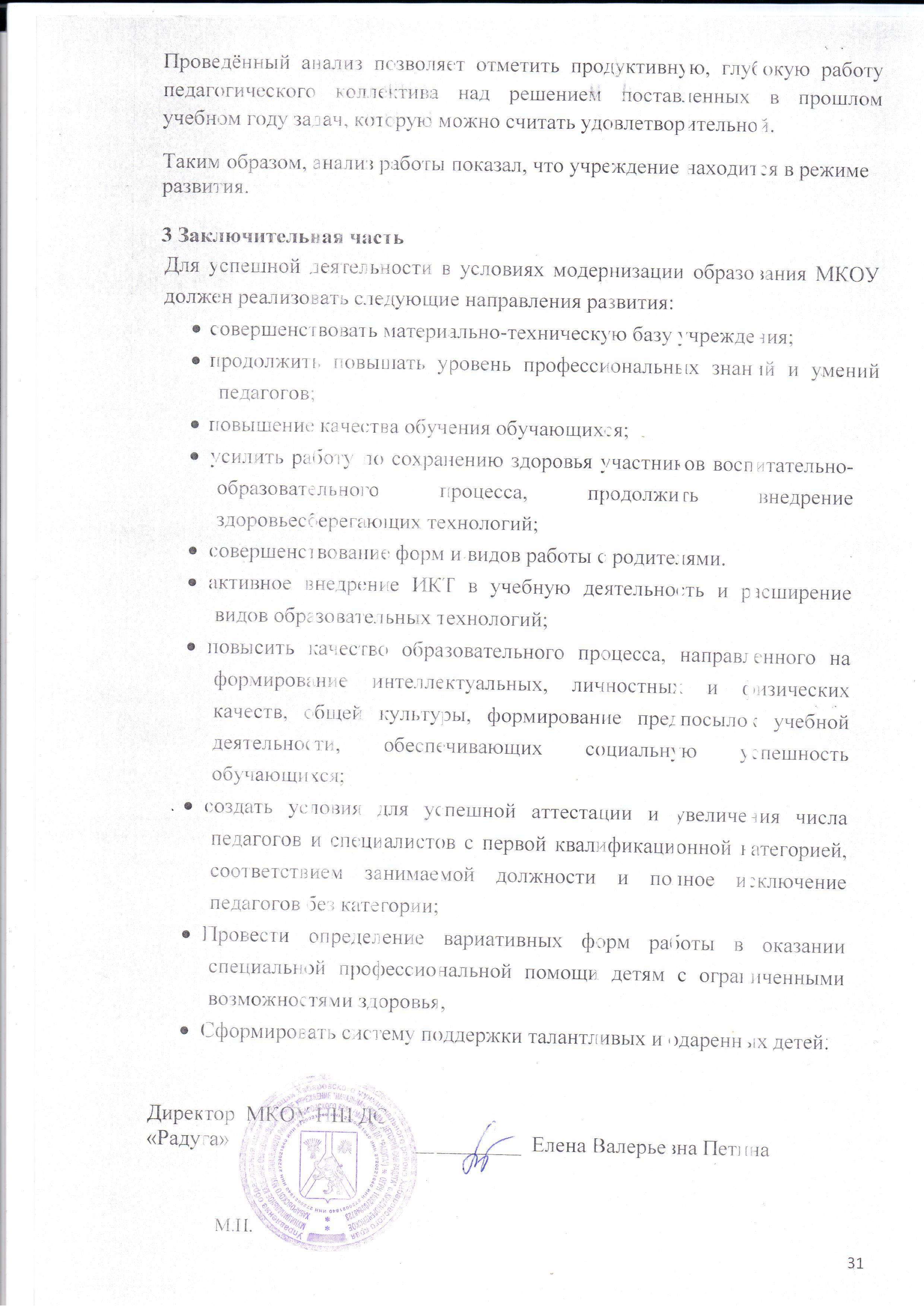 Муниципальное казённое общеобразовательное учреждение «Начальная школа – детский сад Радуга» с. Краснореченское Хабаровского муниципального района Хабаровского краяПОКАЗАТЕЛИДЕЯТЕЛЬНОСТИ ОБЩЕОБРАЗОВАТЕЛЬНОЙ ОРГАНИЗАЦИИ,ПОДЛЕЖАЩЕЙ САМООБСЛЕДОВАНИЮ2017  г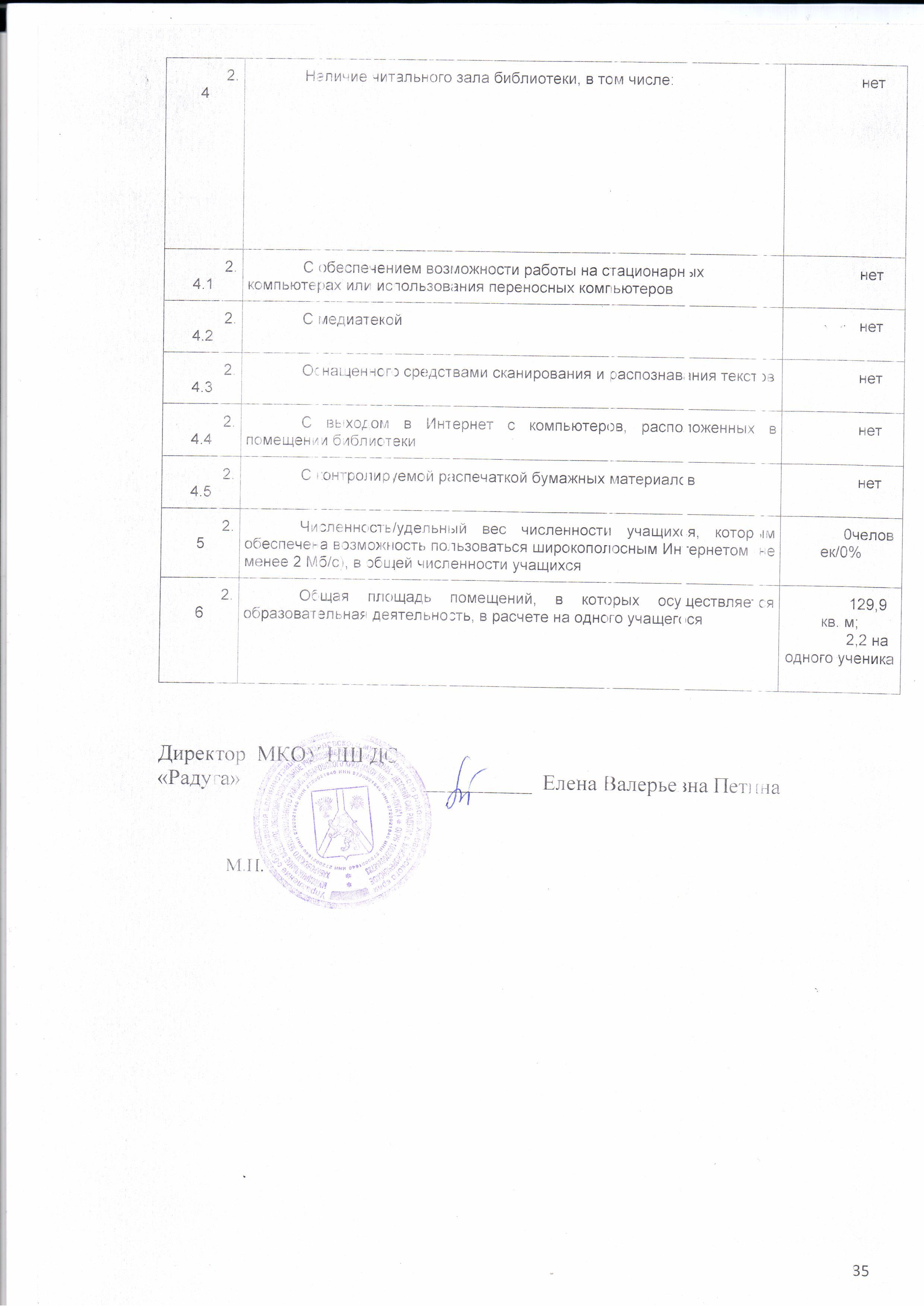 Год основания1952 годПолное наименование ОУ(по Уставу)Муниципальное   казенное общеобразовательное учреждение «Начальная школа – детский сад                                                                                                                                                                                                                                                                               Радуга» с. Краснореченское  Хабаровского муниципального района Хабаровского краяСокращённое наименование  ОУ (по Уставу)МКОУ НШ ДС «Радуга»Место нахождения ОУ- юридический адрес(по Уставу)- фактический адрес 680501, Российская Федерация, Хабаровский край, Хабаровский район,       с. Краснореченское, ул. Центральная, 9 Российская Федерация, 680501, Хабаровский край, Хабаровский район, с. Краснореченское, ул. Центральная, 9телефон- факс-  e-mail-  адрес сайта 49 32 9449 32 97radugads@edu.27.ruds-raduga.ippk.ruЛицензия  Министерство образования и науки Хабаровского края серия 27Л01 №  0001553  Регистрационный №  2542Дата выдачи 16 ноября  Срок действия: бессрочноСвидетельство о государственной аккредитации Министерство образования и науки Хабаровского края 16 апреля . Срок действия лицензии до 01.08.2025 г. УставУтвержден Приказом Начальника Управления образования Хабаровского муниципального района Хабаровского края № 200 от 07.10.2016 г. Учредительный договор Наименование документа: «О взаимоотношениях между Муниципальным образовательным учреждением для детей дошкольного  и младшего школьного возраста начальная школа – детский сад «Радуга» с. Краснореченское»от 03.07.2008 гУчредитель Управление образования Администрации Хабаровского муниципального района Государственный статус ОУ:- Тип учреждения-  Тип образовательной организацииказённоеобщеобразовательная организацияПрограмма развития  ОУ Принята на общем собрании сотрудников Протокол № 2   от 15.02. 2017 г Программа  развития «Единство» на 2017-2021 гРеализуемые образовательные программы в соответствии с лицензией Общеобразовательные программы начального общего образования:  основная - 4 года;Директор Петина Елена Валерьевна 2015-20162016-20172017-2018на 31.12.2017Всего семей576056Из них:Неполных101022Многодетных101112Малообеспеченных253523Неблагополучных410Состоящих на учёте в ПДН220Состоящих на ВШУ2202015-20162016-20172017-2018на 31.12.2017Всего учащихся677364 Из них учащихся:Из неполных семей101022Из многодетных семей  121512Из малообеспеченных семей233223Из неблагополучных семей 610Состоящих на учёте в ПДН 120Состоящих на ВШУ120Детей-инвалидов000Опекаемых детей111Общеобразовательные программыКлассы с изучением:2015-20162015-20162016- 20172016- 20172017-2018на 31.12.20172017-2018на 31.12.2017Общеобразовательные программыКлассы с изучением:кол-во классовкол-воуч-сякол-во классовкол-воуч-сякол-во классовкол-воуч-сяначального общего образова нияОсновной общеобразовательной программы начального общего образования467                               473464Класс2015 – 20162015 – 20162016 - 20172016 - 20172017-2018на 01.09.2017г2017-2018на 01.09.2017гКлассКол-во классовКол-воучащихсяКол-во классовКол-воучащихсяКол-во классовКол-воучащихся I уровень1123119122 I уровень2118121114 I уровень3116118                                                                                                                                                                                                            121 I уровень4110115116ИТОГО4674734732015 – 20162015 – 20162016-20172016-201720172017ПрибылоВыбылоПрибылоВыбылоПрибылоВыбыло127382433Количество классов, реализующих ООП НООпо состоянию на 31.12.20171 класс - 1 2 класс - 13 класс - 14 класс - 11 класс - 1 2 класс - 13 класс - 14 класс - 11 класс - 1 2 класс - 13 класс - 14 класс - 11 класс - 1 2 класс - 13 класс - 14 класс - 1Общее количество обучающихся по состоянию на 31.12.20171класс – 212 класс – 143 класс – 124 класс - 171класс – 212 класс – 143 класс – 124 класс - 171класс – 212 класс – 143 класс – 124 класс - 171класс – 212 класс – 143 класс – 124 класс - 17Средняя наполняемость классов2015-20162016-20172017на 31.12.2017Средняя наполняемость классов1231921Средняя наполняемость классов2182114Средняя наполняемость классов3161812Средняя наполняемость классов4101517Виды классовОбщеобразовательные Общеобразовательные Общеобразовательные №ДолжностьФИООбразованиеОбразованиеПедаго гический стажПедаго гический стажСтаж управленческой работыСтаж управленческой работыКвалифи-кационная  категория1Директор Петина Елена Валерьевна Петина Елена Валерьевна Высшее, Биробиджанский государственный педагогический институт, , учитель начальных классовВысшее, Биробиджанский государственный педагогический институт, , учитель начальных классов29  лет6 летСоответствиеСоответствиеСоответствие2Заместитель директора по УВРЗадерновская Татьяна Александровна Задерновская Татьяна Александровна Высшее, Комсомольский-на-Амуре государственный  педагогический институт, методист по дошкольному воспитаниюВысшее, Комсомольский-на-Амуре государственный  педагогический институт, методист по дошкольному воспитанию5 лСоответствиеСоответствиеСоответствиеКоличествоОбщая   площадьВсего учебных помещений, используемых в образовательном процессе*3129,9В том числе: Кабинет начальных классов №1  147,7Кабинет   начальных классов № 2148,3Кабинет  начальных классов № 3133,9ПоказателиПоказатели ОУОбеспеченность обучающихся учебной литературой (%)100%Количество компьютеров, применяемых в учебном процессе3Наличие библиотеки/информационно-библиотечного центра (указать)нетНаличие медиатеки (есть/нет)даВозможность пользования сетью Интернет обучающимися (да/ нет)даКоличество АРМ (автоматизированное рабочее место)  учителя3Кол-во компьютеров, применяемых в управлении2Наличие АРМ (автоматизированное рабочее место)  администратора2Возможность пользования сетью Интернет педагогами (да/нет)даНаличие сайта (да/ нет)даСоздание условий для обеспечения обучающихся питанием (да/нет)даОбеспеченность обучающихся медицинским обслуживанием (да/ нет)даПоказатель Наличие пищеблока, столовой, пункта раздачи горячего питания, помещения для приёма пищи Столовая Организация горячего питанияДа Наличие медицинского кабинета Нет Наличие медицинского работника По договору КГУЗ «Хабаровская районная больница» МЗ Хабаровского края АМБ  с. Краснореченское  2017 г.Контингент обучающихсяна 31.12.2017Процент обеспеченности за счет библиотечного фондаПроцент обеспеченности за счет  родителейОбщеобразовательные программы начального общего образования 64100%0%1 класс 21100%0%2 класс 14100%0%3 класс 12100%0%4 класс 17100%0%НаименованиеКоличество, установленное  в начальных классахКомпьютер 2Ноутбук 1Интерактивная доска2Графический планшет-Многофункциональное устройство2Видеокамера-Принтер / сканер3/1Микроскоп цифровой-Количество компьютеров, с доступом к сети Internet 5Количество классов, оборудованных мультимедиапроекторами3Переплётчик1Наличие в ОУ подключения к сети Internet (да/нет)даСкорость Интернет (в соответствии с договором, Кбит) До 1 Мбит/сНаличие локальных сетей в организации (да/нет)даУчебные помещения, используемые в образовательном процессеКоличество кабинетов Процентное  соотношение учебно-лабораторного оборудования от необходимого количества (в соответствии с перечнями МО РФ)Кабинеты начальных классов360%Предмет2015 – 20162016-20172017Административный аппарат в том числе: 222Директор 111Заместитель директора 111Педагогические работники:755Учителя: 755Начальные классы 444Педагог внеурочной деятельности 11-Музыка1 (внутренний совместитель)--Английский язык1 (внешний  совместитель)1 1Учебный годВсего педагогических работниковИз нихИз нихИз нихПедагоги по уровню образования(в том числе совместителей)Педагоги по уровню образования(в том числе совместителей)Педагоги по уровню образования(в том числе совместителей)Педагоги по уровню образования(в том числе совместителей)Педагоги по уровню образования(в том числе совместителей)Педагоги по уровню образования(в том числе совместителей)Учебный годВсего педагогических работниковштатных педагогических работниковвнешнихсовместителейв том числе преподавателей ССУЗов/ ВУЗоввысшее педагогическое образованиевысшее непедагогическое образованиенезаконченное высшеесреднее профессиональноесреднее техническоеученая степеньИмеют  отраслевые награды 2014-2015651-6------2015-2016751-6--1---201755--3--2---Учебный годДо 2 лет2-5 лет5-10 лет10-20 летБолее 20 лет2014-2015--1– 16,6 %-5- 83,4%2015-20161 – 14,2--1- 14,25- 71,4%20171 – 20%1-20%3 -60%Учебный годДо 25 лет25-3030-4040-5050-55Свыше 55Средний возраст2014 -2015--1– 16,6 %2- 33,3%-3 – 50%462015-20161 – 14,2-1 – 14,22 -28,5-3- 42,842,220172 – 40%1 – 20%2 -40%43Квалификационнаякатегория2014 – 20152015-20162017Аттестованы 5 / 83,3%6/85,72/40%Высшая---Первая1 / 16,7%--Вторая2- 33,3%--Соответствие должности 2- 33,3%6/85,72/40%Все гоСоответствие занимаемой должности специальности по диплому(% от общего количества)Сведения о повышении квалификации педагогов за последние 5 летСведения о повышении квалификации педагогов за последние 5 летПрофессиональная пере подготовка (получение дополнительнойспециальности) за последние 5 лет, количество педагоговВсе гоСоответствие занимаемой должности специальности по диплому(% от общего количества)Кол-во педагогов, прошедших  курсовую подготовку объемом не менее 72 ч. (возможна накопительная система) /из них кол-во педагогов, прошедших  обучение по информационным технологиямКоличество педагогов, прошедших курсовую подготовку / процентот числа работающих педагогов Профессиональная пере подготовка (получение дополнительнойспециальности) за последние 5 лет, количество педагоговАдминистративных работников621002/22 / 100%1/50%Учителей образовательных программ  начального общего образования51003/33 / 60%-Бюджетное финансирование, 2017 гБюджетное финансирование, 2017 гБюджетное финансирование, 2017 гБюджетное финансирование, 2017 гцелевая статьясумма, рубЗаработная плата11 917 451,78Услуги связи13 239,60Поверка весов6 307,10Работы, услуги по содержанию имуществав том числе:2 999 977,72огнезащитная обработка 36 002,50 Аварийное обслуживание видеосистемы8 961,0дератизация помещений11 341,67Вывоз ТБО29 265,00ТО АПС80 478,55Текущий ремонт (кровля, козырьки)350 000,0дезинсекция территории (акарицидная обработка)6 600Промывка системы отопления32 092,0Услуги жилищно-коммунального хозяйства (тепло, вода, канализация)2 442 342,0Перезарядка огнетушителей2 895,0Прочие услуги161 979,93в том числе:Гигиеническое обучение сотрудников декретированных групп13 439,93Издание сертификата ключа проверки электронной подписи 5 000,0Медицинские осмотры сотрудников143 540,0Увеличение стоимости основных средств75 450,32в том числе:Проектор (привлеченные средства)17 398,00 Учебные расходы (учебники, журналы, мебель,..)58 052,32Увеличение материальных запасовв том числе:1 408 527,19оздоровление детей (площадка)119 004,94Продукты питания 1 042 578,25Пенно- моющие, канцелярские товары, матрацы, постельное белье240 944,0Приобретение электротоваров6 000,0ИТОГО:16 582 933,64Продолжительность учебного года (количество недель)1 класс - 33 недели2-4 классы – 34 неделиПродолжительность учебной недели (количество дней)1 классы – 5 дней2-4 классы – 6 дней  Форма обучения2015 - 20162016 - 20172017 на 31.12.2017Классно-урочная 667163Домашнее обучение 121Дистанционное обучение ---Наличие основной образовательной программы начального общего образования (ООП НОО), утвержденной в установленном порядкеНаименование программы: Основная образовательная программа начального общего образованияУтверждена педагогическим советом (протокол № 6 от 27.05.2011 г.)Приказ о введении ФГОС НОО  № 9 от 27.05.2011  г.Пролонгирована педагогическим советом (протокол № 6 от 24.07.2017 г.)Наличие адаптированной основной общеобразовательной программы начального общего образования для детей с умственной отсталостью (Вар.1), утвержденной в установленном порядкеНаименование программы: Адаптированная основная общеобразовательная программа начального общего образования для детей с умственной отсталостью (Вар.1) Утверждена педагогическим советом (протокол № 1 от 30.08.2017 г.)Предметы  учебного планаПлан(кол-во часов)Факт(кол-во часов)%Выполнение учебных программ и освоение  обязательного минимума в соответствии с требованиями ГОСВыполнение учебных программ и освоение  обязательного минимума в соответствии с требованиями ГОСВыполнение учебных программ и освоение  обязательного минимума в соответствии с требованиями ГОСВыполнение учебных программ и освоение  обязательного минимума в соответствии с требованиями ГОСПредметы  учебного планаПлан(кол-во часов)Факт(кол-во часов)%Выполнение учебных программВыполнение учебных программСоответствие содержания изученного материала требованиям минимума(полное/неполное)Наличие неизученных разделов и тем курса (указать – каких)Предметы  учебного планаПлан(кол-во часов)Факт(кол-во часов)%Теоретическая часть (% выполненияПрактическая часть (% выполненияСоответствие содержания изученного материала требованиям минимума(полное/неполное)Наличие неизученных разделов и тем курса (указать – каких)2015-2016 2015-2016 2015-2016 2015-2016 2015-2016 2015-2016 2015-2016 2015-2016 Русский язык663663100100100полное-Литературное чтение476476100100100полное-Английский язык183183100100100полное-Математика612612100100100полное-Окружающий мир266266100100100полное-Изобразительное искусство131131100100100полное-Музыка130130100100100полное-Технология199199100100100полное-Физическая культура400400100100100полное-ОРКСЭ3434100100100полное-Итого:30943094100100100полное-2016-2017 2016-2017 2016-2017 2016-2017 2016-2017 2016-2017 2016-2017 2016-2017 Русский язык663 663100100100полное-Литературное чтение476476100100100полное-Английский язык183183100100100полное-Математика612612100100100полное-Окружающий мир266266100100100полное-Изобразительное искусство131131100100100полное-Музыка130130100100100полное-Технология199199100100100полное-Физическая культура400400100100100полное-ОРКСЭ3434100100100полное-Итого 30943094100100100полное-Сентябрь – декабрь 2017 Сентябрь – декабрь 2017 Сентябрь – декабрь 2017 Сентябрь – декабрь 2017 Сентябрь – декабрь 2017 Сентябрь – декабрь 2017 Сентябрь – декабрь 2017 Сентябрь – декабрь 2017 Русский язык324324100100100полное-Литературное чтение224224100100100полное-Английский язык9696100100100полное-Математика256256100100100полное-Окружающий мир128128100100100полное-Изобразительное искусство6565100100100полное-Музыка6565100100100полное-Технология9999100100100полное-Физическая культура200200100100100полное-ОРКСЭ1616100100100полное-Итого:14731473100100100полное-Направления внеурочной деятельности2015-20162016-20172017на 01.09.2017Направления внеурочной деятельностиДуховно-нравственноеОбщекультурноеФизкультурно-спортивноеОбщеинтеллектуальноеДуховно-нравственноеОбщекультурноеСпортивно-оздоровительноеОбщеинтеллектуальноеДуховно-нравственноеОбщекультурноеСпортивно-оздоровительноеОбщеинтеллектуальноеСоциальноеОсуществление внеурочной деятельности с привлечением других организаций (указать их полное наименование по Уставу)нетнетнетРеализация плана внеурочной деятельности в полном объемев полном объемев полном объемеОрганизовано психолого-педагогического сопровождение участников образовательного процесса на уровне начального общего образования (при отсутствии педагога-психолога указать наименование организации, обеспечивающей психолого-педагогическое сопровождение)даРезультаты анкетирования по шкале «Уровень удовлетворённости преподаванием предметов»1,72015-20162015-20162015-20162016-20172016-20172016-20172017на 31.12.20172017на 31.12.20172017на 31.12.2017Кол-во6767677373736464УсвоеноКачество знанийОставлено на повторное обучениеУсвоеноКачество знанийОставлено на повторное обучениеУсвоеноКачество знанийОставлено на повторное обучение1 уровень100%43,2%0%100%46,5%0%100%42,9 %0%ПоказателиЗначения показателей начального общего образованияЗначения показателей начального общего образованияЗначения показателей начального общего образованияЗначения показателей начального общего образованияЗначения показателей начального общего образованияЗначения показателей начального общего образованияПоказатели2015-2016   учебный год2015-2016   учебный год2016-2017  учебный год2016-2017  учебный год2017на 31.12.20172017на 31.12.2017Количество выпускников на конец учебного года101015151717Из них: Кол-во%Кол-во%Кол-во%переведено в 5 класс1010015100окончило на “5”110 %0000окончило на “4” и “5”540 %438,5 %847,1 %переведено условно000000оставлено на повторное обучение 000000программа обученияУМК «Школа России»Средний балл по предметам в 4 классахСредний балл по предметам в 4 классахСредний балл по предметам в 4 классахСредний балл по предметам в 4 классахпрограмма обученияУМК «Школа России»по математикепо русскому языкупо окружающему мирупо литературному чтению2014-2015 уч. г 3,63,53,83,82015-2016 уч. г.3,73,73,73,72017 уч. г3,63,53,84,1Учебный год2014-2015 учебный год2015-2016 учебный год 2017Количество выпускников151015Доля в (%) обучающихся, освоивших основные общеобразовательные программы начального общего образования (по сведениям, содержащимся в личных делах обучающихся и классных журналах)100100100Доля (в %) обучающихся 4-х классов закончивших учебный год на «4» и «5» по всем учебным предметам (по сведениям, содержащимся в личных делах обучающихся и классных журналах)33,3 %50 %38,5 %Средний балл обучающихся ОО по результатам муниципальных мониторинговРусский язык – 3,6Математика – 3,5Окружающий мир – 3,8Литературное чтение – 3,8Русский язык – 3,7Математика – 3,7Окружающий мир – 3,7Литературное чтение – 3,7Русский язык – 3,6Математика – 3,5Окружающий мир – 3,8Литературное чтение – 4,1Договор на медицинское обслуживание  учащихся, воспитанников Наименование организации по  Уставу: Краевое государственное учреждение  здравоохранения  «Хабаровская районная больница» МЗ Хабаровского края АМБ  с. Краснореченское  2017 г.№КонкурсГодФамилияРезультат126-ая Международная выставка детских рисунков «Мы дети одной планеты»2017Кардовская Е.А. Благодарность за подготовку детей.226-ая Международная выставка детских рисунков «Мы дети одной планеты»2017Габарак Е.М. Благодарность за подготовку детей.3НО «Хабаровский краевой фонд капитального ремонта» конкурс детских рисунков «Дом моей мечты!».2017Кардовская Е.А. Благодарность за подготовку детей.4НО «Хабаровский краевой фонд капитального ремонта» конкурс детских рисунков «Дом моей мечты!».2017Габарак Е.М. Благодарность за подготовку детей.5Олимпиада по Светской этике. Школьный тур. Московский Свято-Тихановский гуманитарный университет.2017Кардовская Е.А.. Благодарственное письмо за подготовку детей.6Олимпиада по Светской этике. Школьный тур. Московский Свято-Тихановский гуманитарный университет.2017Задерновская Т.А. Благодарственное письмо за организацию и проведение школьного тура.7ОВИО.  Школьный тур. Московский Свято-Тихановский гуманитарный университет.2017Кардовская Е.А. Благодарственное письмо за подготовку детей.8ОВИО. Школьный тур. Московский Свято-Тихановский гуманитарный университет.2017Задерновская Т.А. Благодарственное письмо за организацию и проведение школьного тура.9Московский центр непрерывного математического образования 2017Задерновская Т.А. Благодарность за участие в проведении ВПР – 2017-октябрь в качестве ответственного (школьного) куратора.10Московский центр непрерывного математического образования 2017Задерновская Т.А. Благодарность за участие в проведении и проверке ВПР – 2017-октябрь 2 класса по русскому языку.№Название смотра,  конкурса, соревнования и т.д.Учредитель.РезультатыРезультатыРезультаты№Название смотра,  конкурса, соревнования и т.д.Учредитель.муниципальныйкраевойфедеральный1111Открытая Всероссийская интеллектуальная олимпиада «Наше наследие». Школьный тур. Московский Свято-Тихановский гуманитарный университет.Сертификат участника - 9 челДиплом II – 6 чел.Диплом III – 2 чел.4Олимпиада по Светской этике. Школьный тур. Московский Свято-Тихановский гуманитарный университет.Сертификат участника - 9 челДиплом I степени – 1 чел.Диплом II степени – 3 чел.Диплом III степени – 4 чел.Название смотра,  конкурса, соревнования и т.д.Учредитель. РезультатыРезультатыРезультатыРезультатыРезультатыНазвание смотра,  конкурса, соревнования и т.д.Учредитель. Поселенческий МуниципальныйКраевой Федеральный МеждународныйСмотр-конкурс «Солдатушки, бравы ребятушки». МКУК «ЦКДО» с. Краснореченское.Диплом 2 место.Всероссийский конкурс детских рисунков «Красота леса». Региональный этап. Филиал ФБУ «Рослесозащита» «ЦЗЛ Хабаровского края.Сертификат участника – 3 чел. Диплом 2 место – 1 чел. Диплом 3 место – 1 чел.Районная викторина в честь Года экологии «Знать, чтобы сберечь». МКОУ ДОД ЦДТ.Участники – 11 чел.Диплом I место– 2 чел.Диплом II место– 2 челДиплом III место– 1 челИнтернет – конкурс детских фоторабот «Бережём природу вместе» МКОУ ДОД ЦДТ.Участников – 8 чел. Грамота 1 место– 1 чел.Грамота II место– 1 челГрамота III место– 1 чел26 –ая Международная выставка детских рисунков «Мы дети одной планеты»Участников – 3 чел.Конкурс рисунков и фотографий «Мамочка любимая». МКУК «ЦКДО» с. Краснореченское.Диплом участника – 25 чел. Диплом победителя – 1 чел. Конкурс поделок «Для тебя, моя милая мама». МКУК «ЦКДО» с. Краснореченское.Диплом участника – 18 чел Диплом победителя – 1 чел.Выставка рисунков «Край далёкий с лесами да сопками». МКУК «ЦКДО» с. Краснореченское.Диплом участника –10чел.Конкурс новогодних игрушек «Для зелёной красавицы». МКУК «ЦКДО» с. Краснореченское.Диплом участника –10 чел. Диплом 3 место – 1 чел.Конкурс новогодних открыток «В ожидании праздника!». МКУК «ЦКДО» с. Краснореченское.Диплом участника – 24 чел. Диплом 2 место – 4 чел.Конкурс поделок «Чудо-ёлочка» МКУК «ЦКДО»  с. Краснореченское.Диплом участника – 22 чел. Диплом победителя  – 11 чел.Конкурс детского рисунка «Один день из жизни амурского тигра в дикой природе»Участие – 13 чел. НО «Хабаровский краевой фонд капитального ремонта» конкурс детских рисунков «Дом моей мечты!».Сертификат участника – 2 чел.Диплом победителя – 1 чел.N п/пПоказателиЕдиница измерения(по состоянию на 31 декабря 2017)1.Образовательная деятельность1.1Общая численность учащихся64 человек1.2Численность учащихся по образовательной программе начального общего образования64 человек1.3Численность учащихся по образовательной программе основного общего образования0 человек1.4Численность учащихся по образовательной программе среднего общего образования0 человек1.5Численность/удельный вес численности учащихся, успевающих на "4" и "5" по результатам промежуточной аттестации, в общей численности учащихся12 человек/ 18,8  %1.6Средний балл государственной итоговой аттестации выпускников 9 класса по русскому языкуотсутствует1.7Средний балл государственной итоговой аттестации выпускников 9 класса по математикеотсутствует1.8Средний балл единого государственного экзамена выпускников 11 класса по русскому языкуотсутствует1.9Средний балл единого государственного экзамена выпускников 11 класса по математикеотсутствует1.10Численность/удельный вес численности выпускников 9 класса, получивших неудовлетворительные результаты на государственной итоговой аттестации по русскому языку, в общей численности выпускников 9 классаотсутствует1.11Численность/удельный вес численности выпускников 9 класса, получивших неудовлетворительные результаты на государственной итоговой аттестации по математике, в общей численности выпускников 9 классаотсутствует1.12Численность/удельный вес численности выпускников 11 класса, получивших результаты ниже установленного минимального количества баллов единого государственного экзамена по русскому языку, в общей численности выпускников 11 классаотсутствует1.13Численность/удельный вес численности выпускников 11 класса, получивших результаты ниже установленного минимального количества баллов единого государственного экзамена по математике, в общей численности выпускников 11 классаотсутствует1.14Численность/удельный вес численности выпускников 9 класса, не получивших аттестаты об основном общем образовании, в общей численности выпускников 9 классаотсутствует1.15Численность/удельный вес численности выпускников 11 класса, не получивших аттестаты о среднем общем образовании, в общей численности выпускников 11 классаотсутствует1.16Численность/удельный вес численности выпускников 9 класса, получивших аттестаты об основном общем образовании с отличием, в общей численности выпускников 9 классаотсутствует1.17Численность/удельный вес численности выпускников 11 класса, получивших аттестаты о среднем общем образовании с отличием, в общей численности выпускников 11 классаотсутствует1.18Численность/удельный вес численности учащихся, принявших участие в различных олимпиадах, смотрах, конкурсах, в общей численности учащихся50 чел / 78,1 %1.19Численность/удельный вес численности учащихся - победителей и призеров олимпиад, смотров, конкурсов, в общей численности учащихся, в том числе:27 чел / 42,2 %1.19.1Регионального уровня9 человек/ 14,1 %1.19.2Федерального уровня18 человек/ 28,1 %1.19.3Международного уровня0 человек/%1.20Численность/удельный вес численности учащихся, получающих образование с углубленным изучением отдельных учебных предметов, в общей численности учащихся0 человек/ 0%1.21Численность/удельный вес численности учащихся, получающих образование в рамках профильного обучения, в общей численности учащихся0 человек/0%1.22Численность/удельный вес численности обучающихся с применением дистанционных образовательных технологий, электронного обучения, в общей численности учащихся0человек/ 0%1.23Численность/удельный вес численности учащихся в рамках сетевой формы реализации образовательных программ, в общей численности учащихся0 человек0/%1.24Общая численность педагогических работников, в том числе:5 человека1.25Численность/удельный вес численности педагогических работников, имеющих высшее образование, в общей численности педагогических работников3 человек/ 60%1.26Численность/удельный вес численности педагогических работников, имеющих высшее образование педагогической направленности (профиля), в общей численности педагогических работников3 человек/ 60%1.27Численность/удельный вес численности педагогических работников, имеющих среднее профессиональное образование, в общей численности педагогических работников2 человек/ 40%1.28Численность/удельный вес численности педагогических работников, имеющих среднее профессиональное образование педагогической направленности (профиля), в общей численности педагогических работников2человека/ 40%1.29Численность/удельный вес численности педагогических работников, которым по результатам аттестации присвоена квалификационная категория, в общей численности педагогических работников, в том числе:0 человек/ 0%1.29.1Высшая0человек/ 0%1.29.2Первая0человек/0%1.30Численность/удельный вес численности педагогических работников в общей численности педагогических работников, педагогический стаж работы которых составляет:человек/%1.30.1До 5 лет2 человек/40%1.30.2Свыше 30 лет1 человек/20%1.31Численность/удельный вес численности педагогических работников в общей численности педагогических работников в возрасте до 30 лет2 человек/40%1.32Численность/удельный вес численности педагогических работников в общей численности педагогических работников в возрасте от 55 лет2 человек/ 40%1.33Численность/удельный вес численности педагогических и административно-хозяйственных работников, прошедших за последние 5 лет повышение квалификации/профессиональную переподготовку по профилю педагогической деятельности или иной осуществляемой в образовательной организации деятельности, в общей численности педагогических и административно-хозяйственных работников0 человека/ 0%1.34Численность/удельный вес численности педагогических и административно-хозяйственных работников, прошедших повышение квалификации по применению в образовательном процессе федеральных государственных образовательных стандартов, в общей численности педагогических и административно-хозяйственных работников0 человека/ 0%2.Инфраструктура2.1Количество компьютеров в расчете на одного учащегося 4 единиц18 учащихся на 1 ПК2.2Количество экземпляров учебной и учебно-методической литературы из общего количества единиц хранения библиотечного фонда, состоящих на учете, в расчете на одного учащегося820единицы; 11,3 на одного учащегося2.3Наличие в образовательной организации системы электронного документооборотада